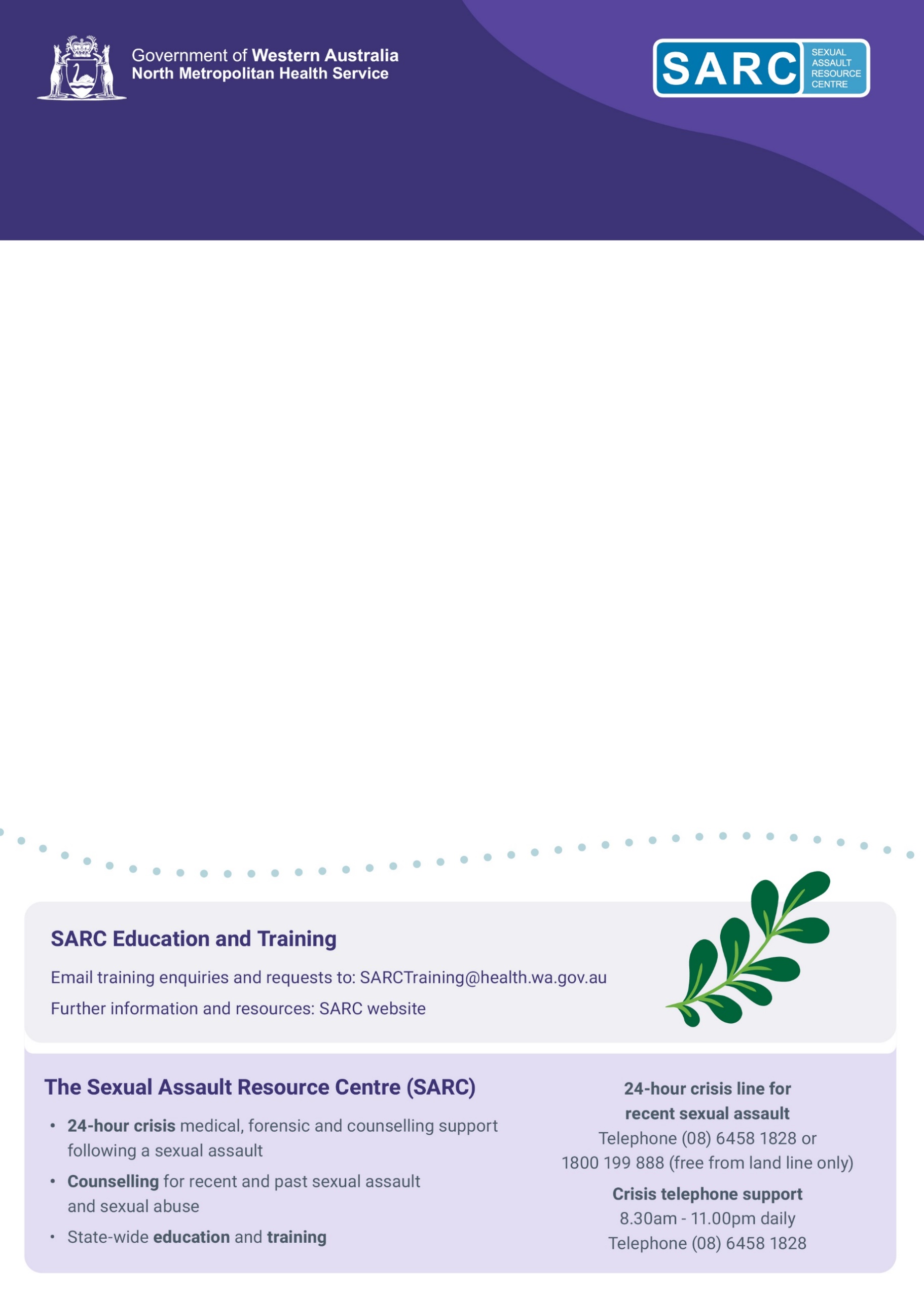 SARC aims to deliver at least 1 Program in Perth each year and 2 regional Programs, in consultation with WACHS. Expressions of Interest (EOI) are being accepted from regional Doctors, Midwives and Registered Nurses for any upcoming Forensic Training Programs.EOIs will be submitted to WACHS as Programs are scheduled. WACHS staff will determine who will be registered to attend. Factors such as regional need will be taken into consideration.  SARC is not involved in this process. You will be informed of the outcome.Course detailsApplicant details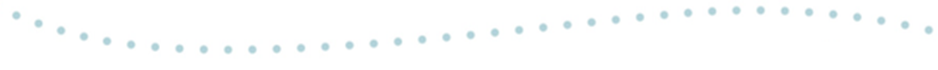 Dates:TBCEOI:Please return completed Expression of Interest forms to SARCTraining@health.wa.gov.au and state in the Subject line:          ‘EOI FTP’ and add your district.Name:Job role:Organisation/ hospital:Email address:Comments:Please note, you must be a Doctor, Midwife or Registered Nurse, currently working in a regional or remote area of Western Australia (or intending to do so in the near future), to attend this course.Please note, you must be a Doctor, Midwife or Registered Nurse, currently working in a regional or remote area of Western Australia (or intending to do so in the near future), to attend this course.Please note, you must be a Doctor, Midwife or Registered Nurse, currently working in a regional or remote area of Western Australia (or intending to do so in the near future), to attend this course.Please note, you must be a Doctor, Midwife or Registered Nurse, currently working in a regional or remote area of Western Australia (or intending to do so in the near future), to attend this course.